CELL PHONE REPAIR SERVICE
INVOICE A4TEMPLATE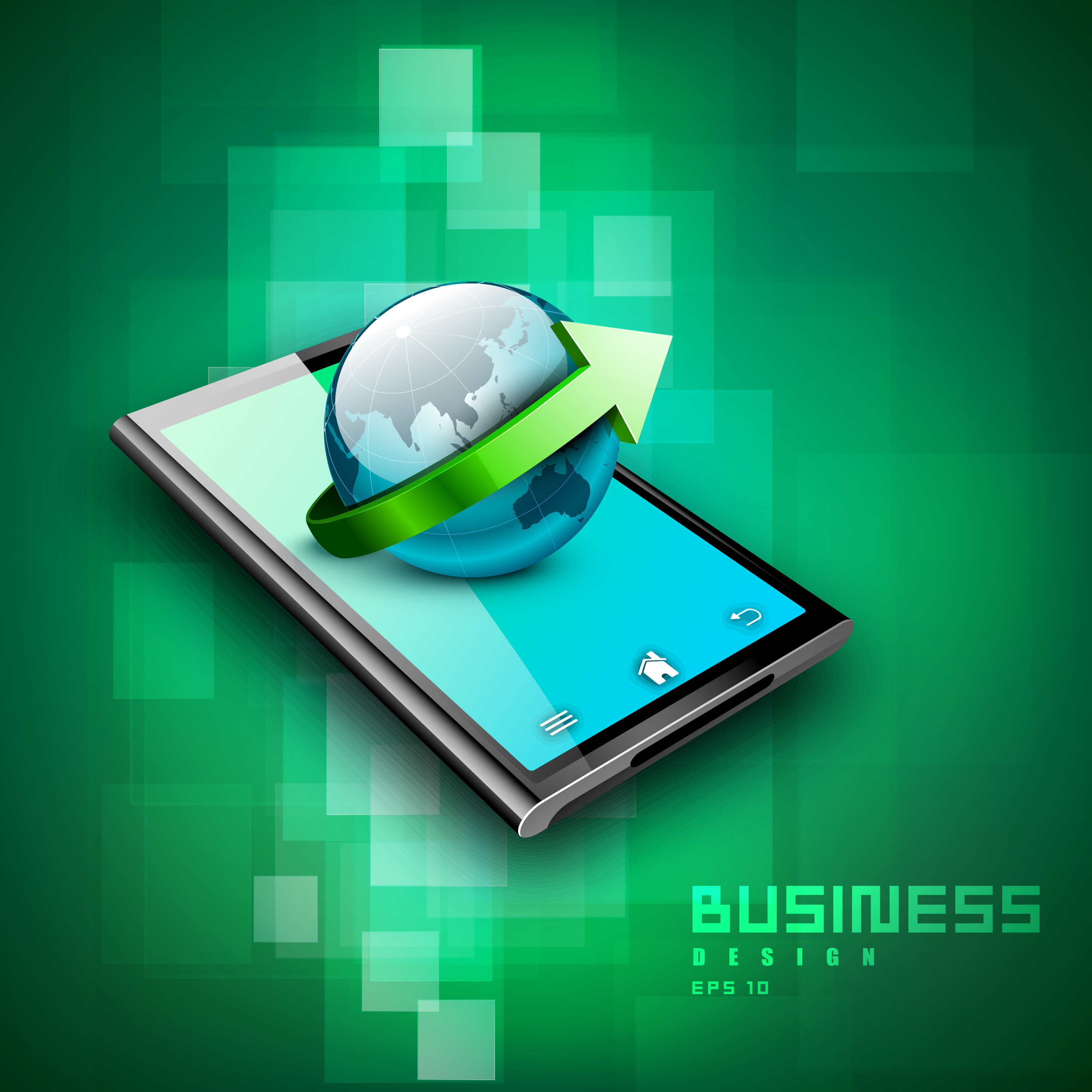 [text here][text here][text here][text here][text here][text here][text here][text here][text here][text here][text here][text here][text here][text here][text here][text here][text here][text here][text here][text here][text here][text here][text here][text here][text here][text here][text here][text here][text here][text here][text here][text here][text here][text here][text here][text here][text here][text here][text here][text here][text here][text here][text here][text here][text here][text here][text here][text here][text here][text here][text here][text here][text here][text here][text here][text here][text here][text here][text here][text here][text here][text here][text here][text here][text here][text here][text here][text here][text here][text here]AmountAmountText here]Text here]